Year 2 – Spring 2 Medium Term Plan Year 2 – Spring 2 Medium Term Plan Year 2 – Spring 2 Medium Term Plan Year 2 – Spring 2 Medium Term Plan Year 2 – Spring 2 Medium Term Plan Year 2 – Spring 2 Medium Term Plan Year 2 – Spring 2 Medium Term Plan Year 2 – Spring 2 Medium Term Plan Week 126/2Week 24/3Week 311/3Week 418/3Week 525/3EventsWider ExperiencesBig Questions 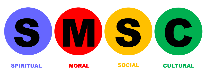 Why is it important to have dreams? (Literacy)Why do we need to take care of plants?Guided ReadingIndependent QuestionsSPaGUse expanded noun phrasesUse different punctuation marksAdjectivesPast tenseWritingEmmanuel’s Dream Paragraph 1: Describe the rainforestParagraph 2: Describe the journeyIndependent Writing- Re-tell part of the storyEmmanuel’s Dream Paragraph 1: Describe the rainforestParagraph 2: Describe the journeyIndependent Writing- Re-tell part of the storyEmmanuel’s Dream Paragraph 1: Describe the rainforestParagraph 2: Describe the journeyIndependent Writing- Re-tell part of the storyThe Leopard’s DrumParagraph 1: Describe Osebo’s AppearanceParagraph 2: Describe Osebo’s PersonalityIndependent Writing- Character DescriptionThe Leopard’s DrumParagraph 1: Describe Osebo’s AppearanceParagraph 2: Describe Osebo’s PersonalityIndependent Writing- Character DescriptionThe Leopard’s DrumParagraph 1: Describe Osebo’s AppearanceParagraph 2: Describe Osebo’s PersonalityIndependent Writing- Character DescriptionMathsMultiplication and DivisionMultiplication and DivisionMultiplication and DivisionLength and HeightLength and HeightLength and HeightLength and HeightLength and HeightMass, Capacity and Temperature	Mass, Capacity and Temperature	REOpportunitiesKnow and understand:Each day offers opportunities for good – ExploreLent, the opportunity to turn towards what is good in preparation for Easter – RevealAcquire the skills of assimilation celebration and application of the above – RespondOpportunitiesKnow and understand:Each day offers opportunities for good – ExploreLent, the opportunity to turn towards what is good in preparation for Easter – RevealAcquire the skills of assimilation celebration and application of the above – RespondOpportunitiesKnow and understand:Each day offers opportunities for good – ExploreLent, the opportunity to turn towards what is good in preparation for Easter – RevealAcquire the skills of assimilation celebration and application of the above – RespondOpportunitiesKnow and understand:Each day offers opportunities for good – ExploreLent, the opportunity to turn towards what is good in preparation for Easter – RevealAcquire the skills of assimilation celebration and application of the above – RespondOpportunitiesKnow and understand:Each day offers opportunities for good – ExploreLent, the opportunity to turn towards what is good in preparation for Easter – RevealAcquire the skills of assimilation celebration and application of the above – RespondThanksgivingKnow and understand:Different ways to say thank you – ExploreThe Eucharist: the parish family thanks God for Jesus – RevealAcquire the skills of assimilation celebration and application of the above – RespondThanksgivingKnow and understand:Different ways to say thank you – ExploreThe Eucharist: the parish family thanks God for Jesus – RevealAcquire the skills of assimilation celebration and application of the above – RespondThanksgivingKnow and understand:Different ways to say thank you – ExploreThe Eucharist: the parish family thanks God for Jesus – RevealAcquire the skills of assimilation celebration and application of the above – RespondThanksgivingKnow and understand:Different ways to say thank you – ExploreThe Eucharist: the parish family thanks God for Jesus – RevealAcquire the skills of assimilation celebration and application of the above – RespondThanksgivingKnow and understand:Different ways to say thank you – ExploreThe Eucharist: the parish family thanks God for Jesus – RevealAcquire the skills of assimilation celebration and application of the above – RespondThanksgivingKnow and understand:Different ways to say thank you – ExploreThe Eucharist: the parish family thanks God for Jesus – RevealAcquire the skills of assimilation celebration and application of the above – RespondScienceTo design and set up a test to find out what plants need to stay healthyFind out and describe how plants need water, light and a suitable temperature to grow and stay healthy.Performing simple tests.Using their observations and ideas to suggest answers to questions.To design and set up a test to find out what plants need to stay healthyFind out and describe how plants need water, light and a suitable temperature to grow and stay healthy.Performing simple tests.Using their observations and ideas to suggest answers to questions.To look closely at the parts of a seed that will grow into a plant and explain how it will germinate.Observe and describe how seeds and bulbs grow into mature plants.Observing closely, using simple equipment.To look closely at the parts of a seed that will grow into a plant and explain how it will germinate.Observe and describe how seeds and bulbs grow into mature plants.Observing closely, using simple equipment.To describe the life cycle of a plant.Observe and describe how seeds and bulbs grow into mature plants.To describe the life cycle of a plant.Observe and describe how seeds and bulbs grow into mature plants.To explain what plants need to grow and stay healthy.Find out and describe how plants need water, light and a suitable temperature to grow and stay healthy.Using their observations and ideas to suggest answers to questions.To explain how plants are suited to their habitats.Find out and describe how plants need water, light and a suitable temperature to grow and stay healthy.Using their observations and ideas to suggest answers to questions.To explain how plants are suited to their habitats.Find out and describe how plants need water, light and a suitable temperature to grow and stay healthy.Using their observations and ideas to suggest answers to questions.TopicAfricaTo explore the weather in AfricaGeographyLocate and name on a world map and globe the seven continents and five oceans.Locate on a globe and world map the hot and cold areas of the world including the Equator and the North and South PolesAfricaTo explore the weather in AfricaGeographyLocate and name on a world map and globe the seven continents and five oceans.Locate on a globe and world map the hot and cold areas of the world including the Equator and the North and South PolesTo research Emmanuel’s routeGeography:Follow a route on a mapAdd labels onto a sketch map, map or photograph of featuresTo research Emmanuel’s routeGeography:Follow a route on a mapAdd labels onto a sketch map, map or photograph of featuresCompare our school to an African schoolGeography: Draw or make a map of real or imaginary places (e.g. add detail to a sketch map from aerial photograph)Use and construct basic symbols in a keyUse aerial photographs and plan perspectives to recognise landmarks and basic human and physical featuresCompare our school to an African schoolGeography: Draw or make a map of real or imaginary places (e.g. add detail to a sketch map from aerial photograph)Use and construct basic symbols in a keyUse aerial photographs and plan perspectives to recognise landmarks and basic human and physical featuresTo state the purpose of our designDTInvestigate - what products are, who they are for, how they are made and what materials are usedUnderstand how freestanding structures can be made stronger, stiffer and more stableTo make an African drumD&TMake simple judgements about their products and ideas against design criteriaAssemble, join and combine materials and componentsUse finishing techniques, including those from art and DesignSuggest how their products could be improved Evaluating products and components useTo write a set of instructions for making an African DrumLiteracy Develop positive attitudes towards and stamina for writing by writing narratives about personal experiences and those of others (real and fictional)To write a set of instructions for making an African DrumLiteracy Develop positive attitudes towards and stamina for writing by writing narratives about personal experiences and those of others (real and fictional)ComputingUsing a TimerTo understand that algorithms follow a sequence.To design an algorithm that follows a timed sequenceDifferent Object TypesTo understand that different objects have different attributes (properties).To understand what different events do in code.Different Object TypesTo understand that different objects have different attributes (properties).To understand what different events do in code.ButtonsTo create a program using a given design.• To understand the function of buttons in a program.
ButtonsTo create a program using a given design.• To understand the function of buttons in a program.
ButtonsTo create a program using a given design.• To understand the function of buttons in a program.
‘Smelly Code’ DebuggingTo know what debugging means.To understand the need to test and debug a program repeatedly.To debug simple programs.Music